ODK folders and Briefcase settings  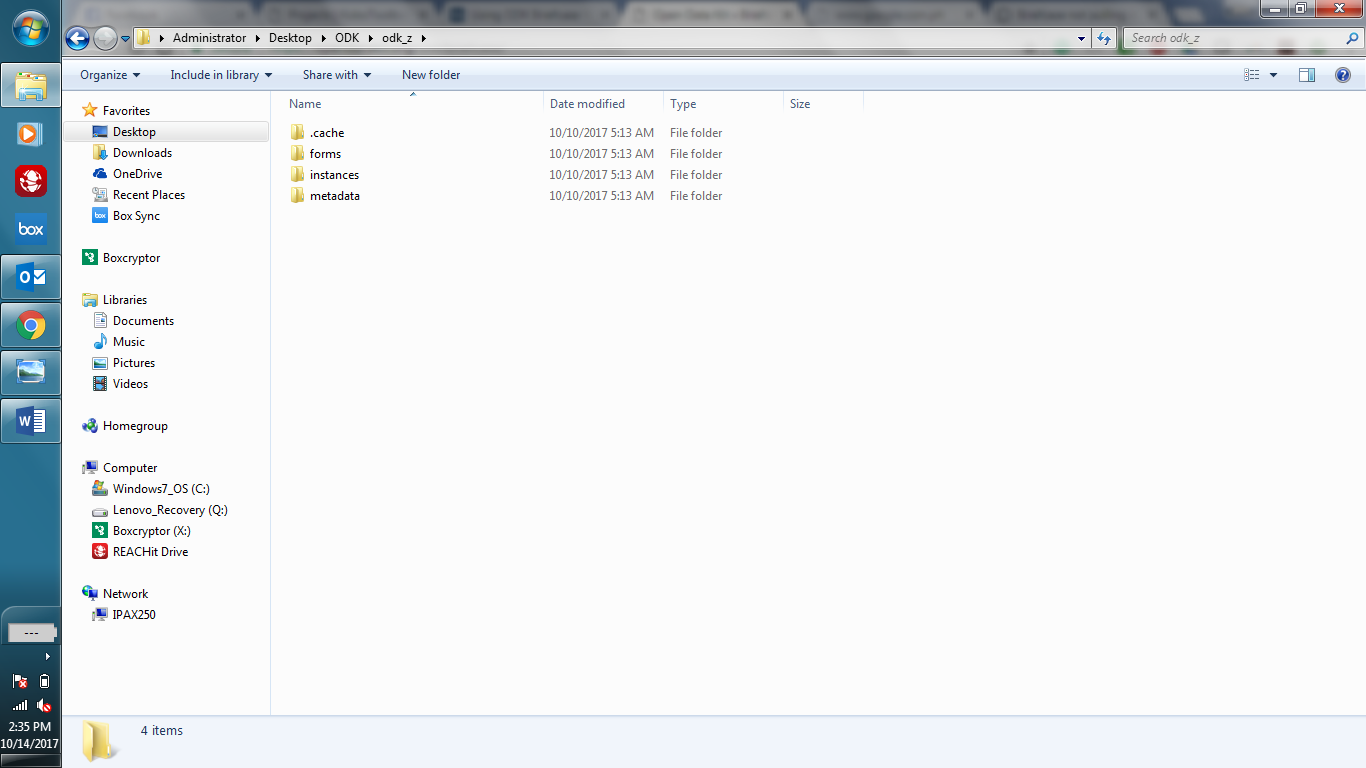 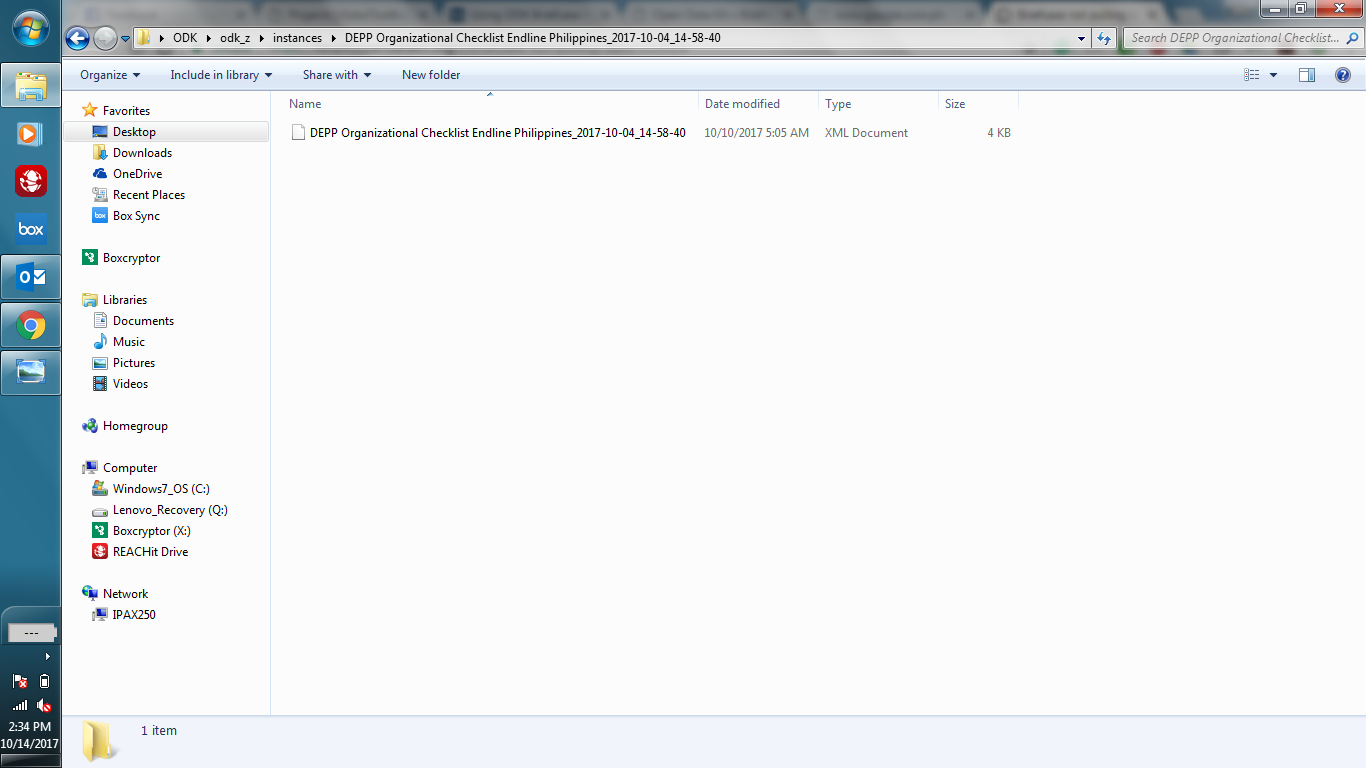 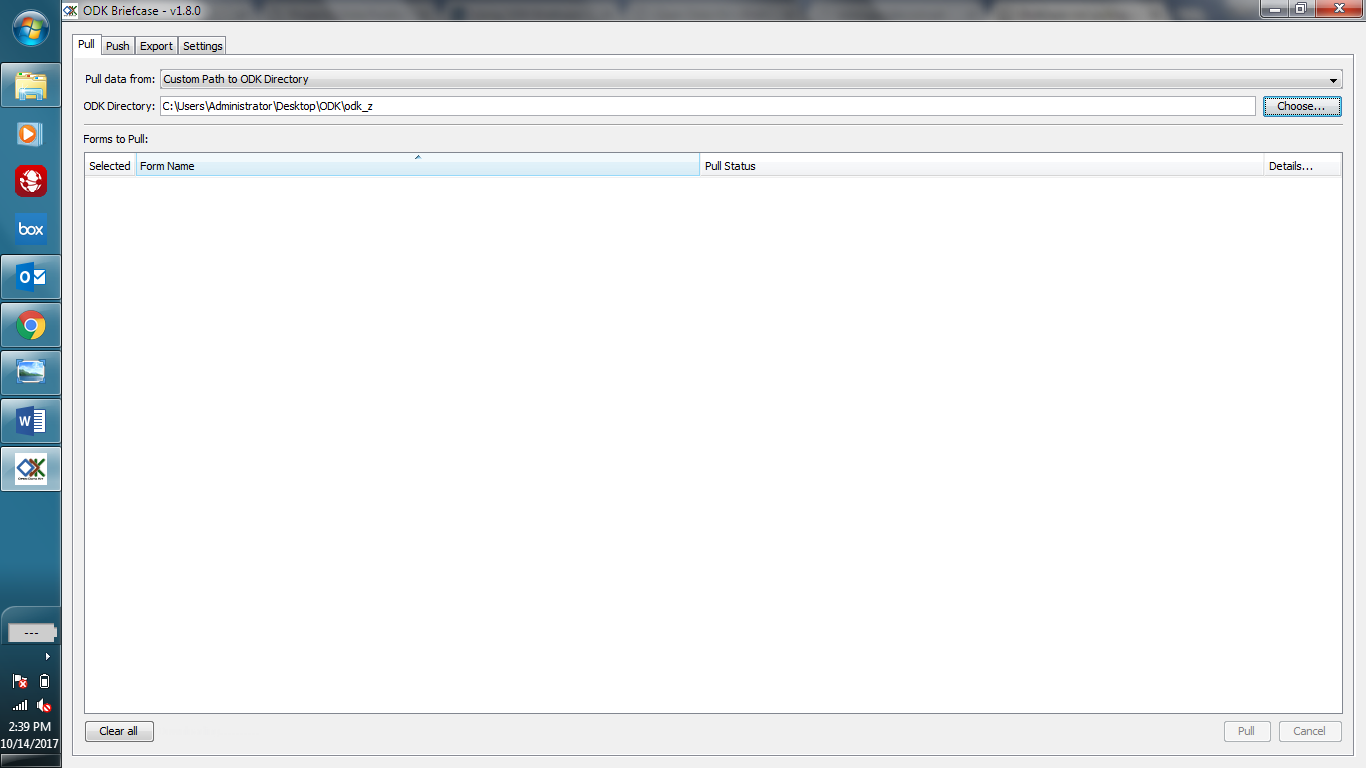 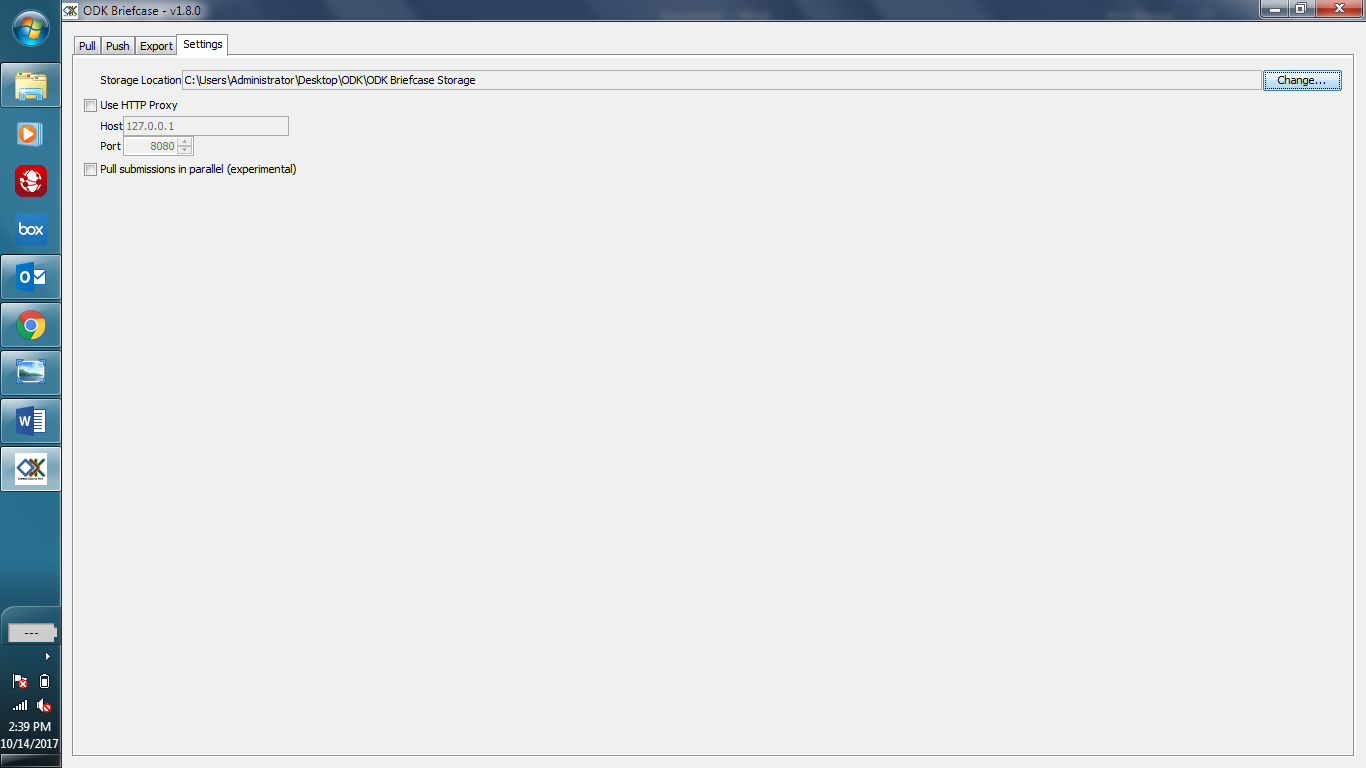 